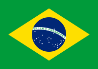 15.11. LEI Nº 15.217, de 22 de junho de 2010 santa Catarina (Brasil)Art. 1º Fica declarada de utilidade pública a Associação de Travestis, Transexuais e Transgêneros do Alto Vale do Itajaí - ATRAV, com sede no Município de Rio do Sul.Art. 2º À entidade de que trata o artigo anterior, ficam assegurados todos os direitos e vantagens da legislação vigente.